Wyniki ankiety dla uczniów Na początku grudnia uczniowie klasy IV, VI i VII naszej szkoły zostali poproszeni o udzielenie odpowiedzi do 10 zamkniętych pytań, które dotyczyły zdalnego nauczania. Kwestionariusz ankiety wypełniono 34 razy. Wyniki przedstawiają się następująco. 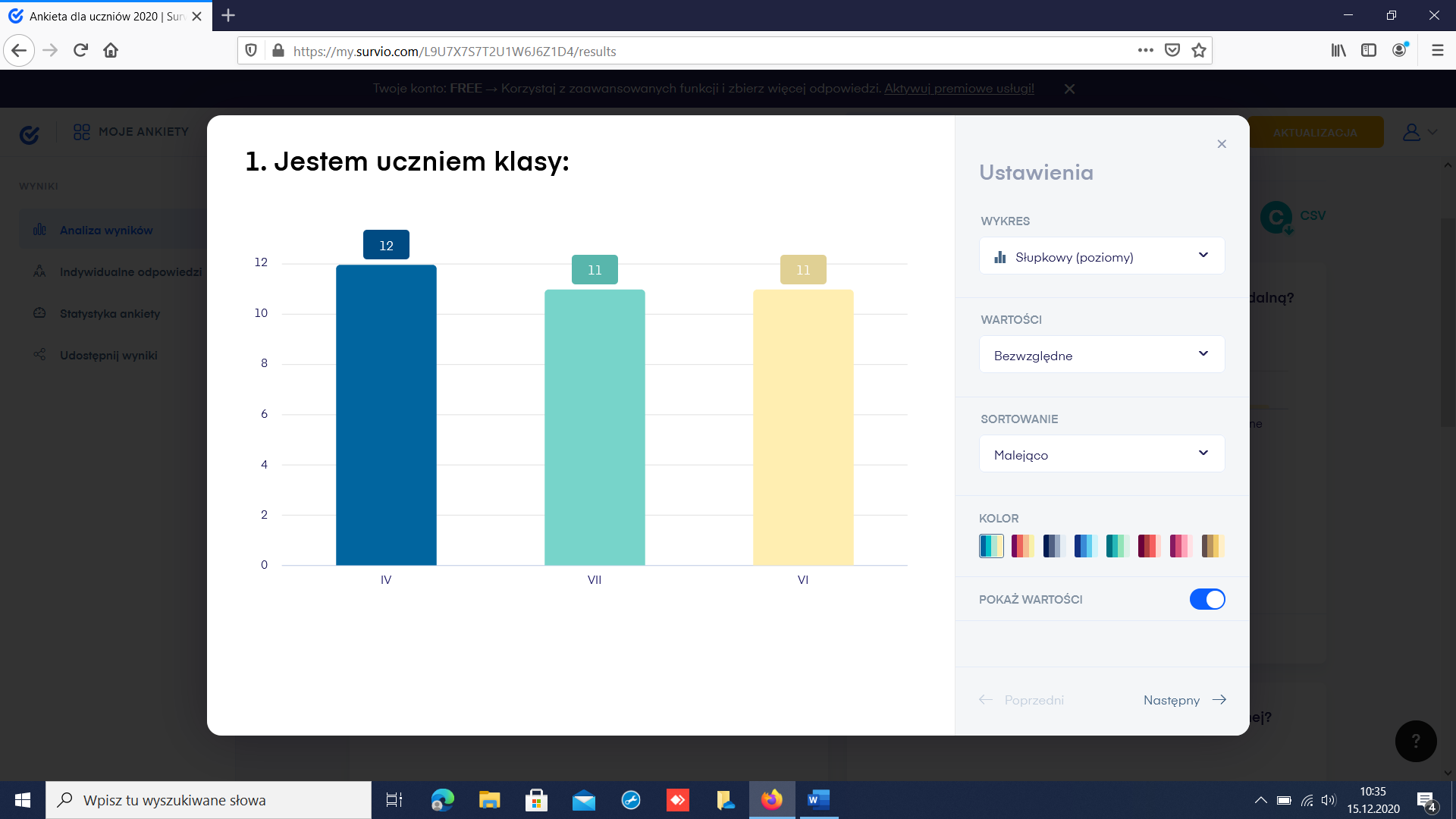 Do  klas starszych, czyli IV, VI i VII uczęszcza 31 uczniów. Ankietę wypełniono 34 razy. Wynika to z faktu, że w klasie IV jest 8 uczniów, a ankietę wypełniono 12 razy. Wszyscy uczniowie klasy VI udzielili odpowiedzi do pytań ujętych w kwestionariuszu ankiety, a z klasy VII, wypowiedziało się 11/12 uczniów. 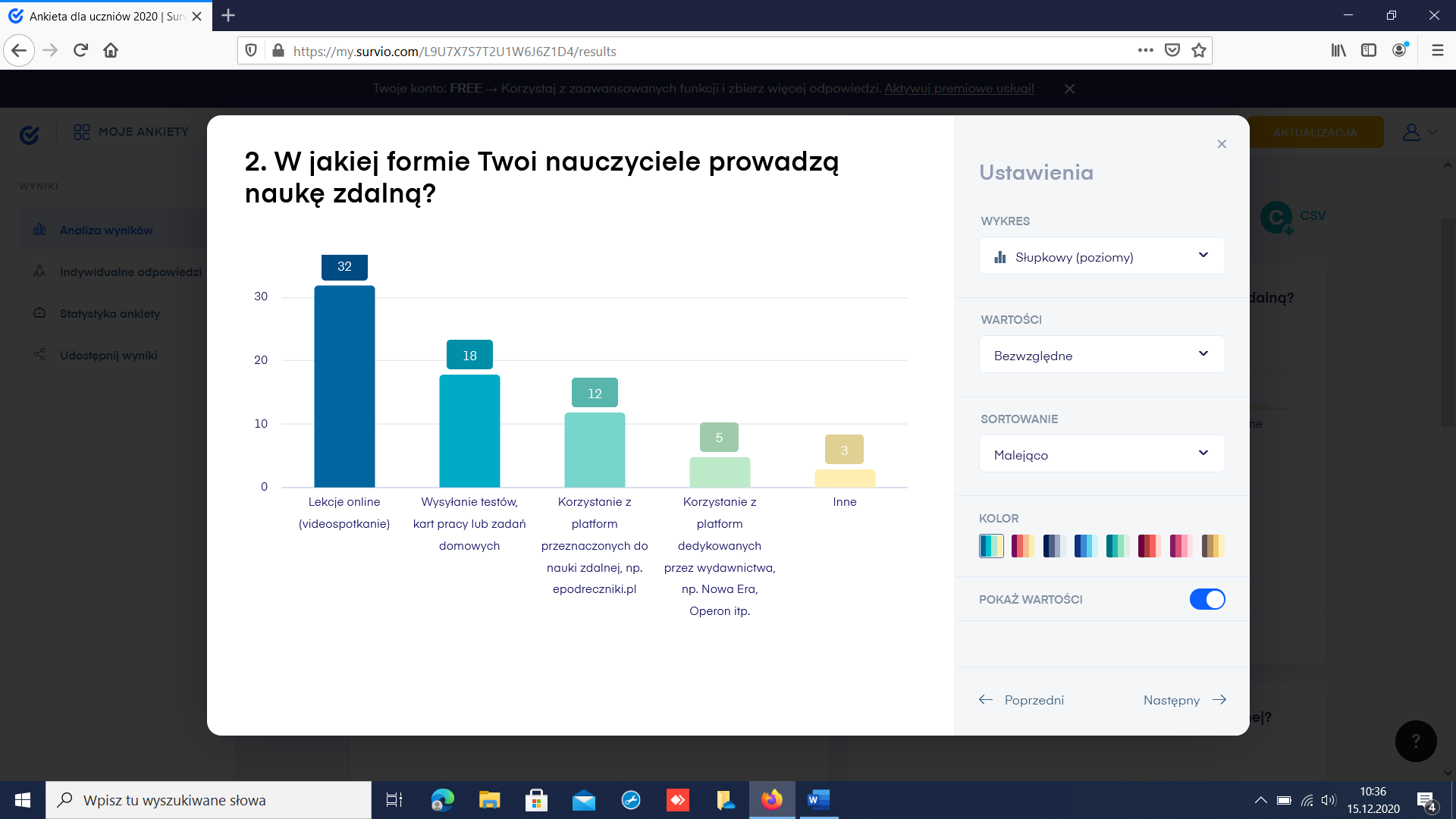 Niemal wszyscy uczniowie deklarują, że nauczyciele prowadzą lekcje w formie videospotkań. Jedynie jeden uczeń klasy VI i jeden uczeń klasy VII nie wskazali tej odpowiedzi. Oprócz tego nauczyciele wysyłają uczniom karty pracy, testy, zadania domowe. Około 1/3 uczniów wskazała, że wykorzystywane są w nauczaniu zdalnym platformy przeznaczone do nauki zdalnej, jak np. edpodreczniki.pl. (był to jeden uczeń z klasy IV, 4 z klasy VI i 7 z klasy VII). Na korzystanie przez nauczycieli z platform dedykowanych przez wydawnictwa wskazało 4 uczniów z klasy VII i 1 z klasy VI.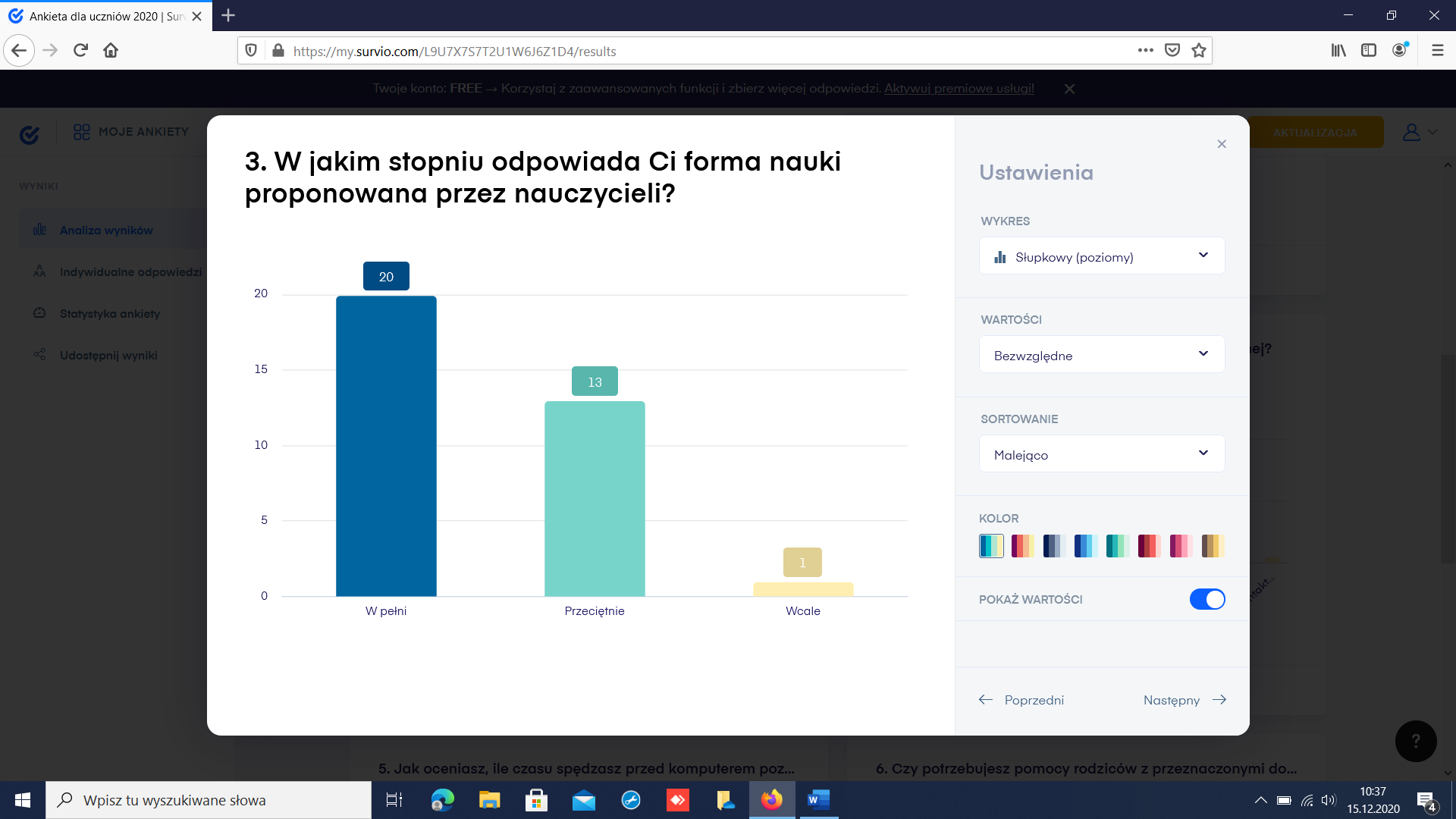 Forma nauki proponowana przez nauczycieli odpowiada w pełni lub przeciętnie wszystkim uczniom, poza jednym z klasy IV.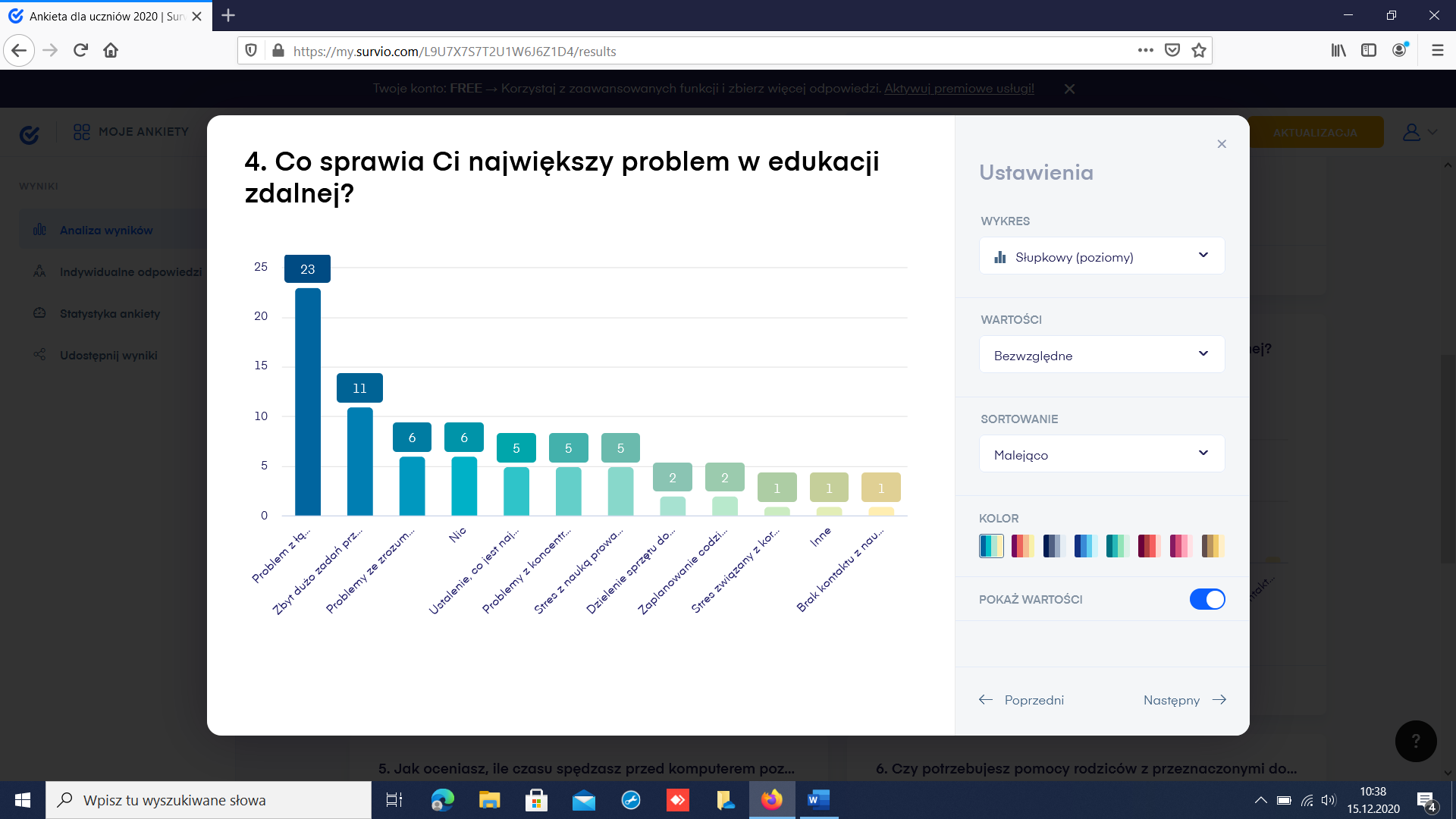 Największy problem w edukacji zdalnej stanowi dla uczniów:Problem z łączem internetowym – 23 wskazania;Zbyt dużo zadań przesyłanych przez nauczycieli – 11;Problemy ze zrozumieniem nowych treści – 6;Nic – 6;Ustalenie, co jest najważniejsze do nauczenia się – 5;Problemy z koncentracją – 5;Stres z nauką prowadzoną zdalnie – 5;Dzielenie sprzętu do nauki zdalnej z rodzeństwem/rodziną – 2;Zaplanowanie codziennej nauki – 2;Stres związany z koronawirusem – 1;Inne – 1;Brak kontaktu z nauczycielami podczas zdalnego nauczania – 1.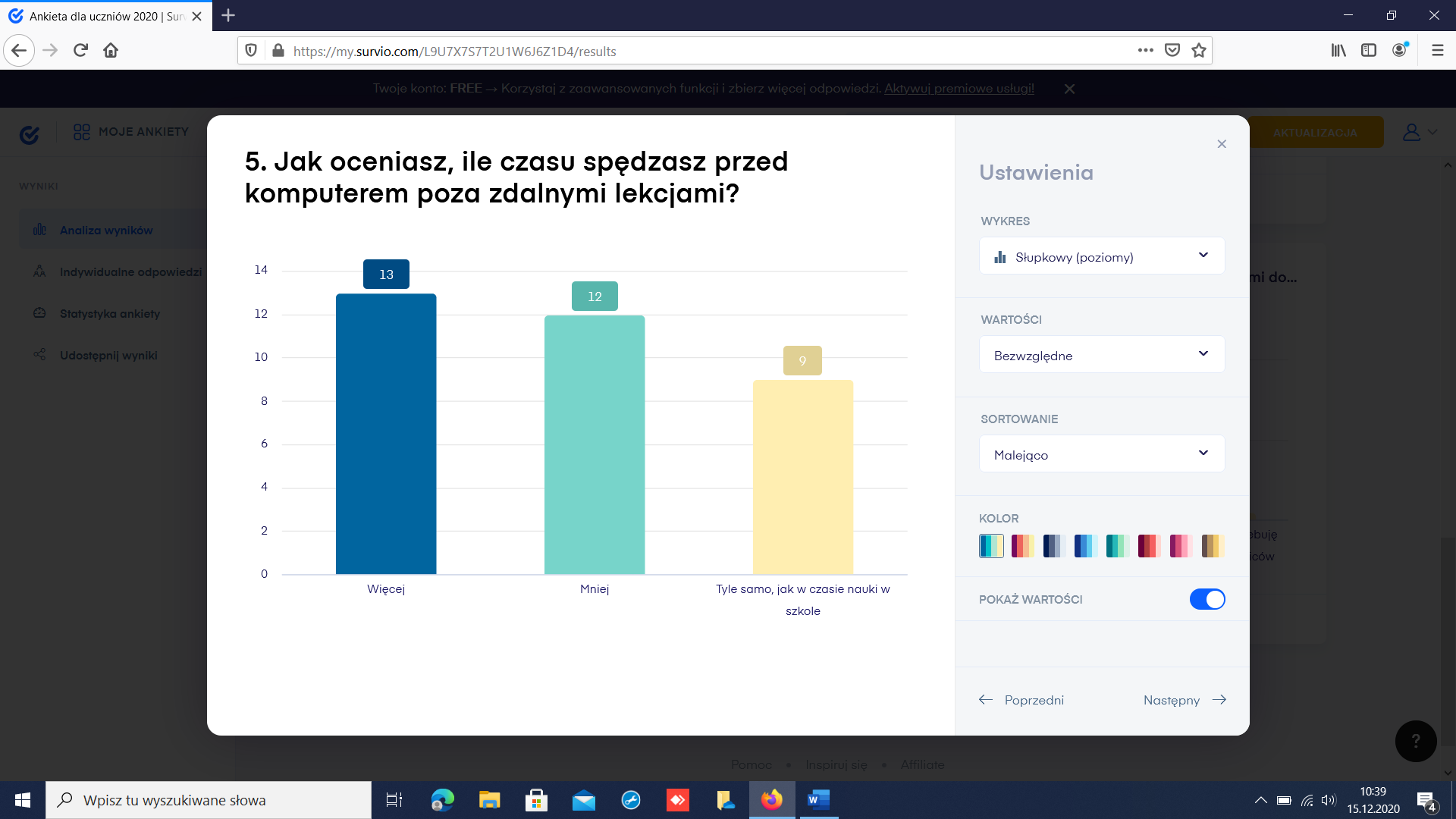 Odpowiedzi uczniów co do ilości czasu spędzanego przed komputerem są do siebie zbliżone, rozkładają się podobnie na trzy wskazania. Jednak blisko 1/3 z ankietowanych spędza przed komputerem więcej czasu obecnie, niż w czasie nauczania stacjonarnego. Są to prawdopodobnie dwaj uczniowie lub jeden (4 osoby z tej klasy wypełniły ankietę dwa razy) z klasy IV, trzech z klasy VI i ośmiu z klasy VII. 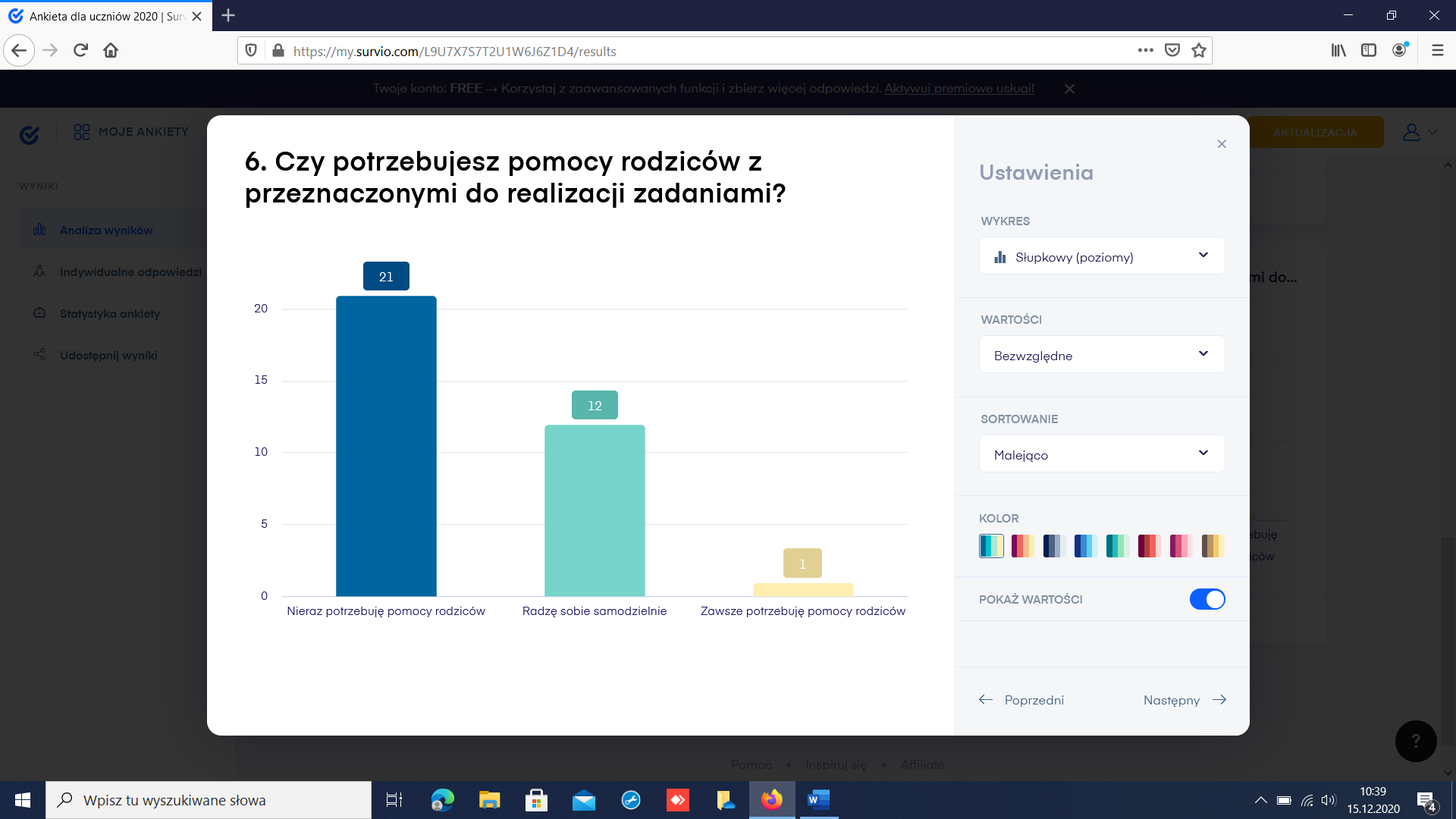 Uczniowie radzą sobie samodzielnie lub nieraz tylko potrzebują pomocy w realizacji zadań domowych. Jeden uczeń z klasy IV potrzebuje jej zawsze.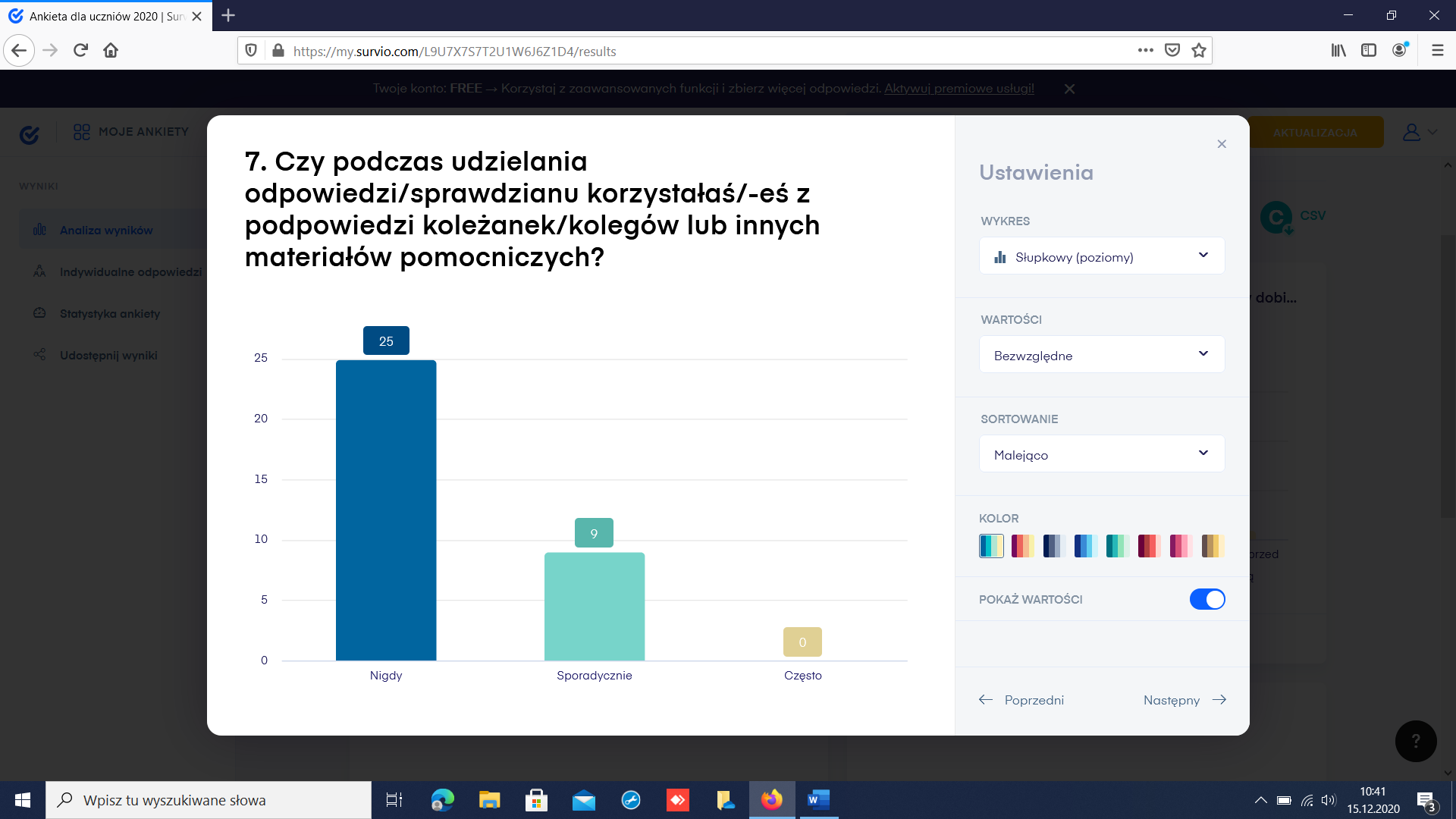 W tym pytaniu było 9 wskazań, że uczniowie sporadycznie korzystali z podpowiedzi koleżanek/kolegów lub innych pomocy dydaktycznych podczas sprawdzianów  i udzielania odpowiedzi. Było to dwóch lub trzech uczniów z klasy IV (wynik dwukrotnie wypełnionych ankiet), jeden z klasy VI i pięciu z klasy VII. Pozostali uczniowie pracowali samodzielnie.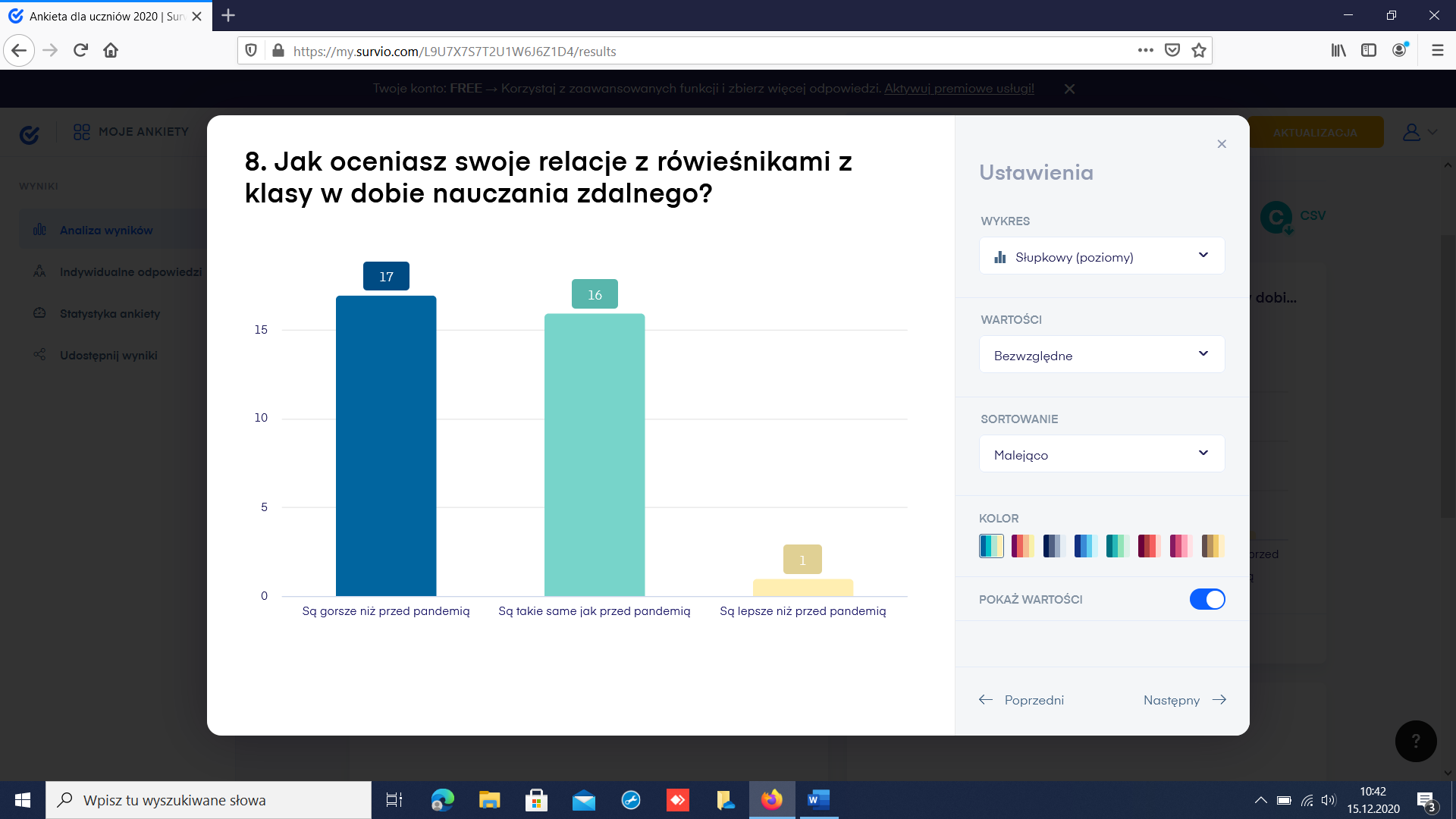 Wyniki odpowiedzi na 8 pytanie rozkładają się niemal równomiernie między: są takie same jak przed pandemią i są gorsze niż przed pandemią. Uczeń klasy VII ocenia swoje relacje z rówieśnikami jako lepsze w czasie pandemii niż wcześniej. Jednocześnie podaje on, ze ma rzadki kontakt osobisty z rówieśnikami.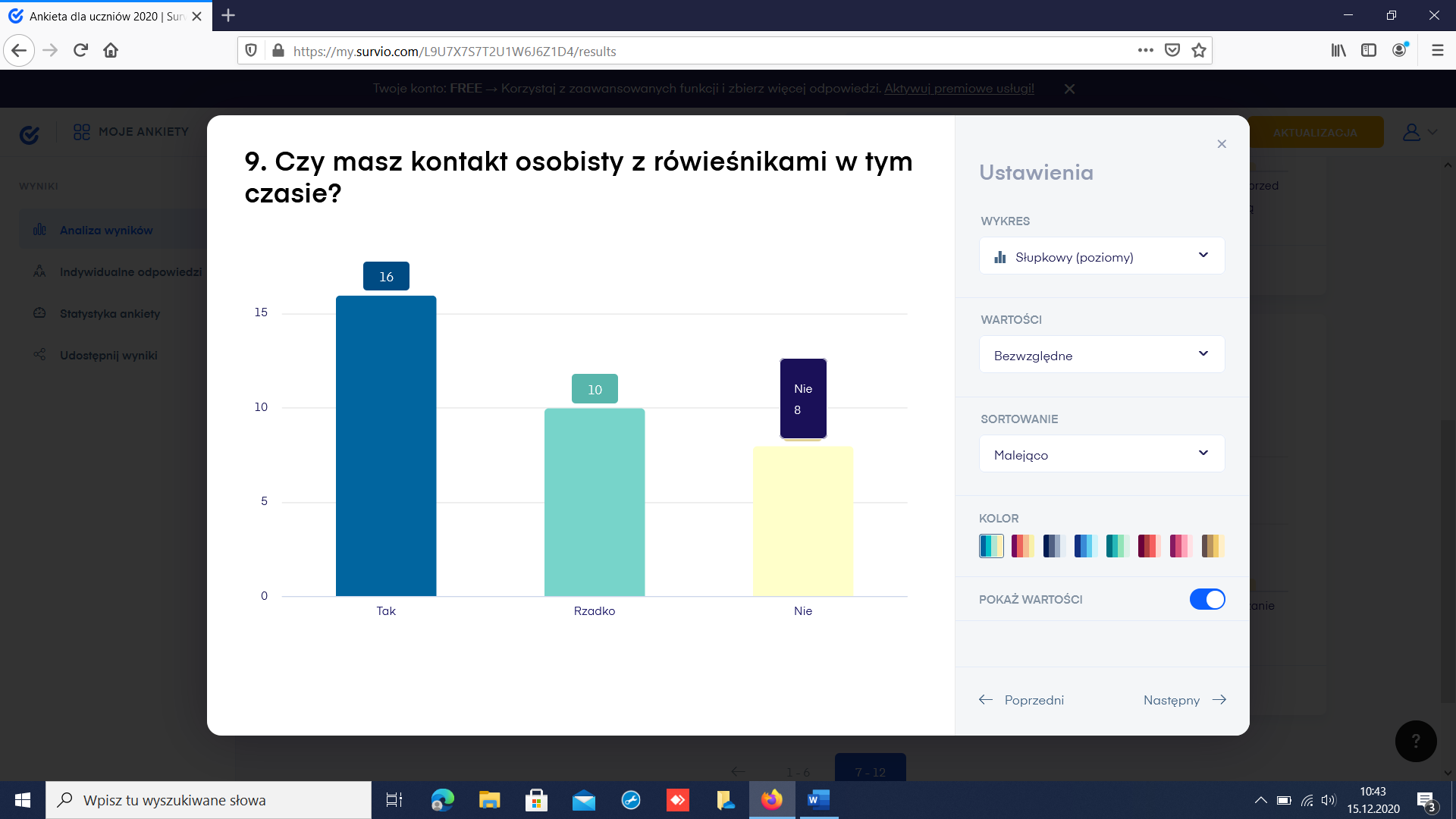 Kontaktu z rówieśnikami nie ma 8 uczniów. Jest to jeden uczeń z klasy IV, 4 z klasy VI i 3 z klasy VII.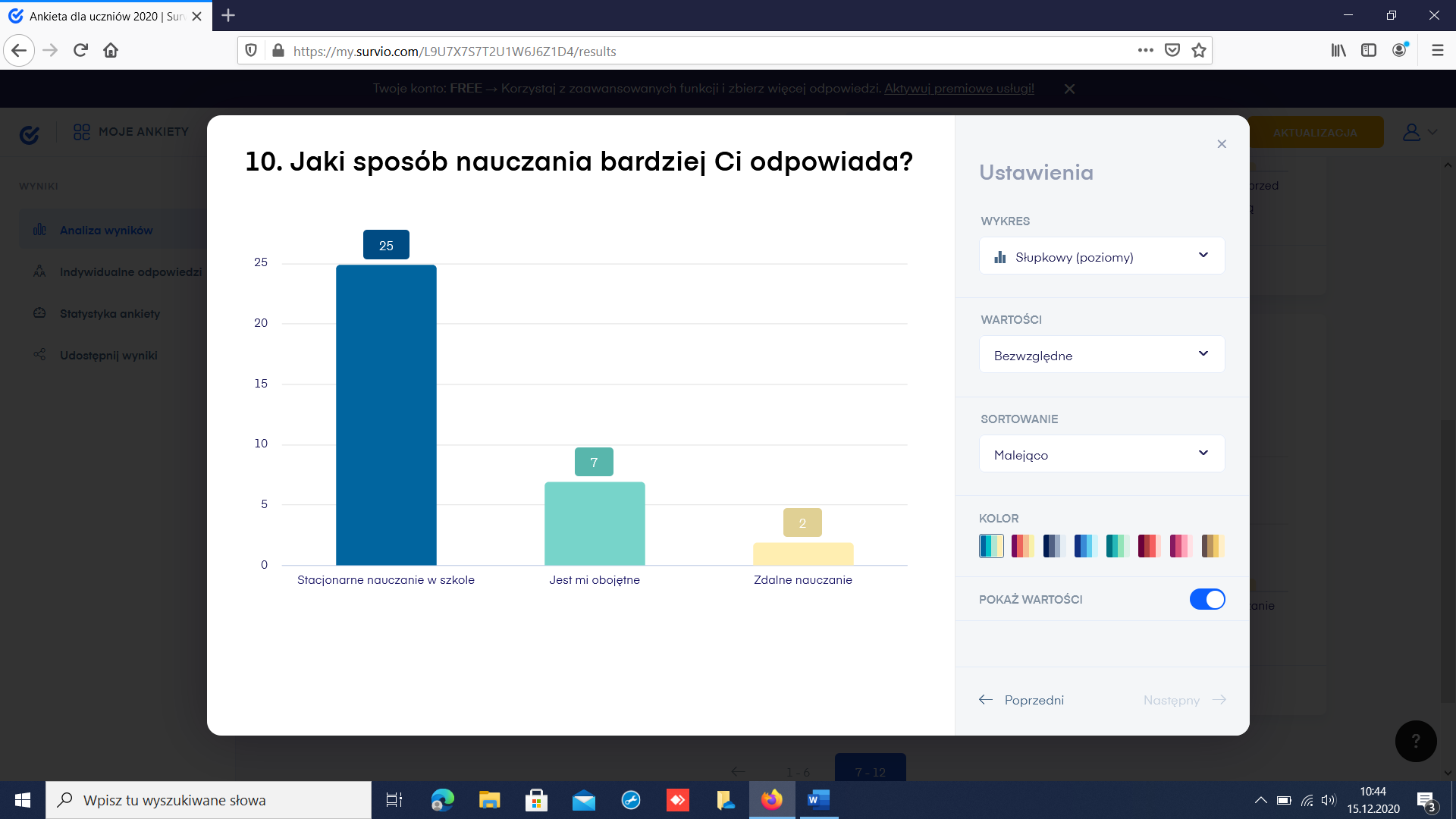 Zdalne nauczanie bardziej niż stacjonarne odpowiada uczniowi klasy IV i VI. Pozostałym jest to obojętne lub woleliby nauczanie stacjonarne.Wnioski:Niemal wszyscy uczniowie deklarują, że nauczyciele prowadzą lekcje w formie videospotkań. Część z nich wysyła karty pracy, testy, zadania oraz korzysta z platform przeznaczonych do nauki zdalnej.Tylko jednemu uczniowi nie odpowiada forma nauki proponowana przez nauczycieli.Największym problemem w edukacji zdalnej i dla uczniów jest słabe łącze internetowe, a w dalszej kolejności  zbyt dużo zadań przesyłanych przez nauczycieli (11 wskazań).Około 1/3 ankietowanych uczniów spędza przy komputerem po zakończonych już lekcjach więcej czasu w obecnej sytuacji.Uczniowie samodzielnie realizują zadania domowe lub potrzebują pomocy rodziców sporadycznie.Podczas odpowiedzi lub sprawdzianów uczniowie pracują samodzielnie. 8 lub 9 z badanych przyznało, że sporadycznie korzystali z pomocy koleżanek/kolegów lub innych pomocy.Blisko połowa ankietowanych uważa, ze ich relacje z rówieśnikami w okresie nauczania zdalnego pogorszyły się.Blisko połowa utrzymuje w tym czasie kontakty z rówieśnikami.Zdecydowanej większości uczniów bardziej odpowiada nauczanie stacjonarne.